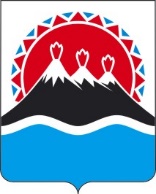 МИНИСТЕРСТВО ИМУЩЕСТВЕННЫХ И ЗЕМЕЛЬНЫХ ОТНОШЕНИЙКАМЧАТСКОГО КРАЯПРИКАЗ[Дата регистрации] № [Номер документа]г. Петропавловск-КамчатскийВ соответствии с частью 7 статьи 20, пунктом 2 части 2, частью 21 
статьи 21 Федерального закона от 03.07.2016 № 237-ФЗ «О государственной кадастровой оценке», на основании сведений краевого государственного бюджетного учреждения «Камчатская государственная кадастровая оценка»
от 12.09.2023 № 103.103/275, приказов краевого государственного бюджетного учреждения «Камчатская государственная кадастровая оценка» от 23.08.2023 
№ 85-гко, № 87-гко, № 88-гко, № 89-гко, № 90-гко «Об исправлении ошибок, допущенных при определении кадастровой стоимости»ПРИКАЗЫВАЮ:1. 	Внести в таблицу приложения к приказу Министерства имущественных и земельных отношений Камчатского края от 12.11.2020 № 179 «Об утверждении результатов определения кадастровой стоимости объектов капитального строительства, земельных участков категорий земель населенных пунктов, земель промышленности, энергетики, транспорта, связи, радиовещания, телевидения, информатики, земель для обеспечения космической деятельности, земель обороны, безопасности и земель иного специального назначения, расположенных на территории Камчатского края» следующие изменения:1) в графе «Кадастровая стоимость, руб.» строки 183656 цифры «525 008,69» заменить цифрами «967 246,56»;2) в графе «Кадастровая стоимость, руб.» строки 192418 цифры «7 046 348,31» заменить цифрами «11 183 613,60»;3) в графе «Кадастровая стоимость, руб.» строки 194590 цифры «109 420 112,63» заменить цифрами «121 848 025,08»;4) в графе «Кадастровая стоимость, руб.» строки 209379 цифры «67 143 516,52» заменить цифрами «74 769 662,43»;5) в графе «Кадастровая стоимость, руб.» строки 212849 цифры «1 370 929,14» заменить цифрами «1 103 083,62»;6) в графе «Кадастровая стоимость, руб.» строки 212852 цифры «3 064 325,83» заменить цифрами «2 658 411,86».2. 	Сведения о кадастровой стоимости объектов недвижимости, указанные в настоящем приказе, применяются с 1 января 2024 года, за исключением сведений, указанных в пунктах 5 и 6 части 1 настоящего приказа, которые применяются с 1 января 2021 года.3. Настоящий приказ вступает в силу по истечении 10 дней после дня его официального опубликования и распространяется на правоотношения, возникающие с 1 января 2024 года, за исключением пунктов 5 и 6 части 1 настоящего приказа, которые распространяются на правоотношения, возникшие с 1 января 2024 года.[горизонтальный штамп подписи 1]О внесении изменений в приложение к приказу Министерства имущественных и земельных отношений Камчатского края от 12.11.2020 № 179 «Об утверждении результатов определения кадастровой стоимости объектов капитального строительства, земельных участков категорий земель населенных пунктов, земель промышленности, энергетики, транспорта, связи, радиовещания, телевидения, информатики, земель для обеспечения космической деятельности, земель обороны, безопасности и земель иного специального назначения, расположенных на территории Камчатского края»МинистрИ.В. Мищенко